Pri matematiki boš danes utrjeval računanje. Pri računanju si lahko pomagaš s stotičnim kvadratom ali palčkami. 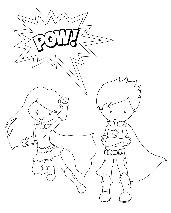                      Odpri delovni zvezek na strani 78. Pozorno preberi besedilne      naloge in jih reši. 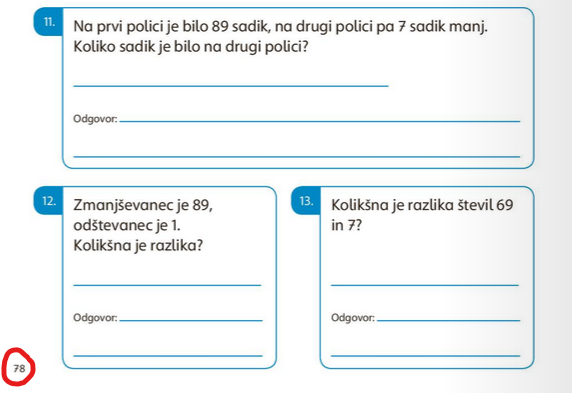                     Reši še nalogi na strani 79. 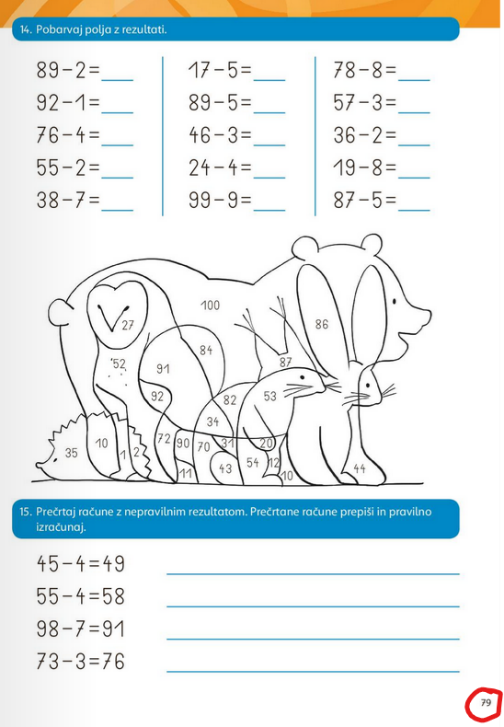 Tukaj lahko preveriš, kako ti je šlo. 11. NALOGA:R: 89 – 7 = 82O: Na drugi polici je bilo 82 sadik.12. NALOGA:R: 89 – 1 = 88O: Razlika je 88.13. NALOGA:R: 69 – 7 = 62O: Razlika števil 69 in 7 je 62. 14. IN 15. NALOGA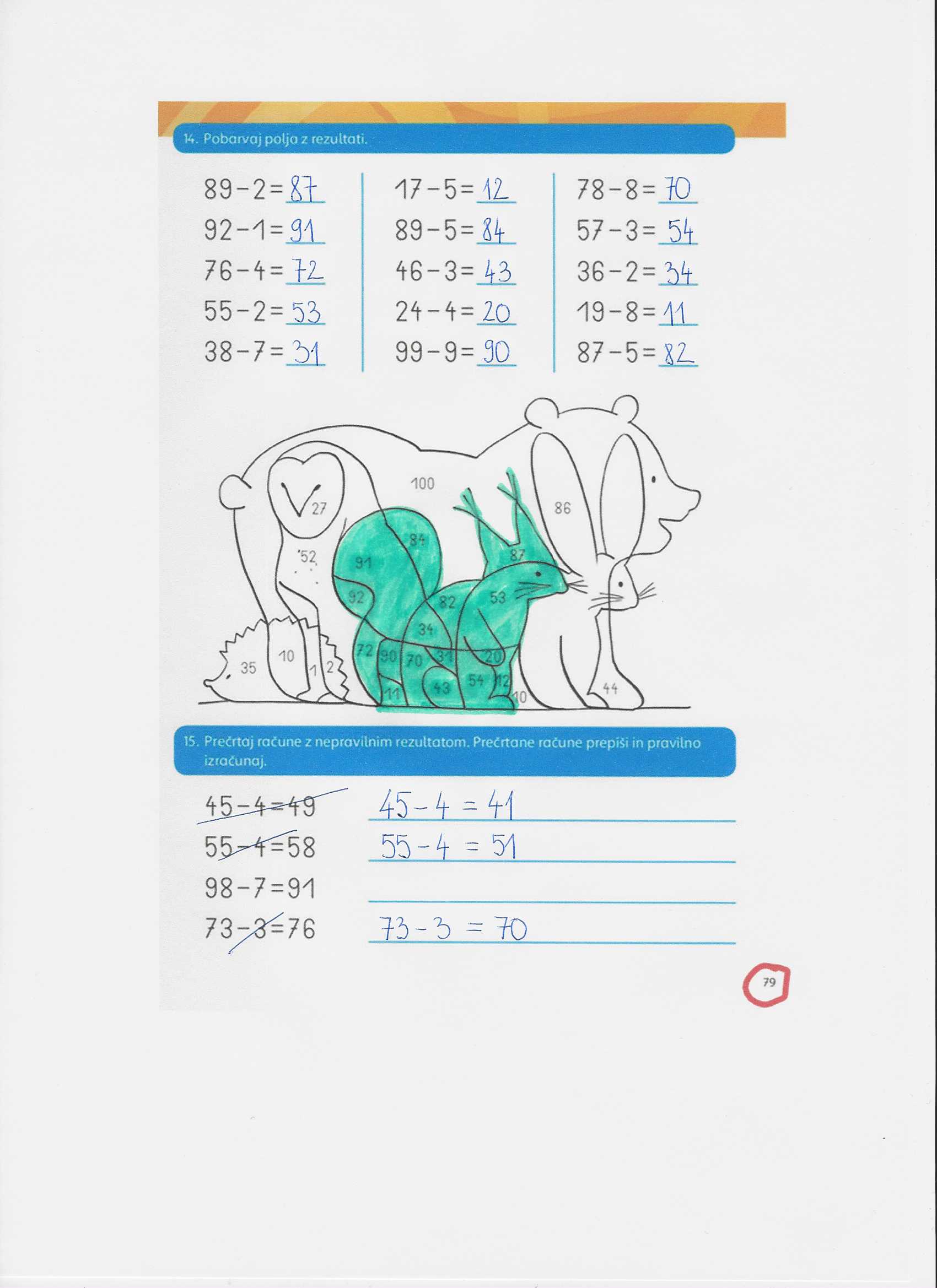 Na spletni vadnici MOJA MATEMATIKA https://moja-matematika.si/ (uporabniška imena in gesla so dobili starši) te čaka nekaj domače naloge, ki jo lahko narediš vse do nedelje, 28. 3. Naj ti bo v veselje!  